Elimination and ExcretionThe Human Urinary System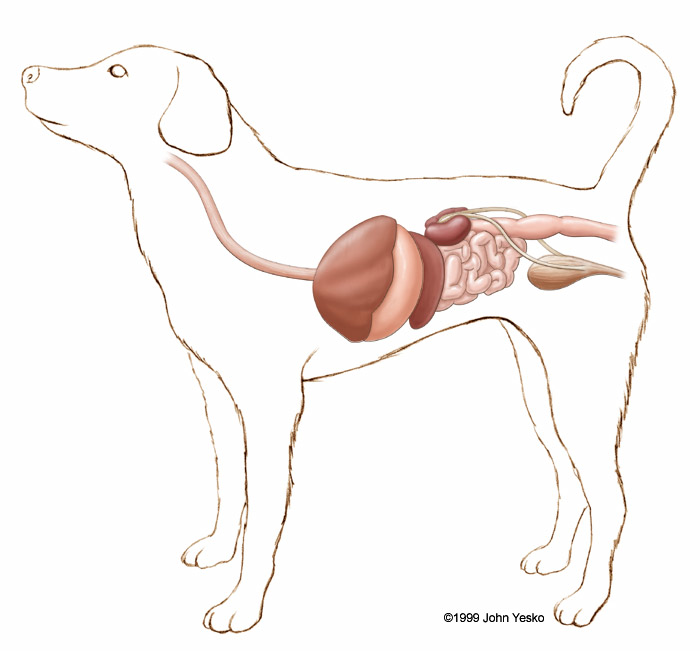 Elimination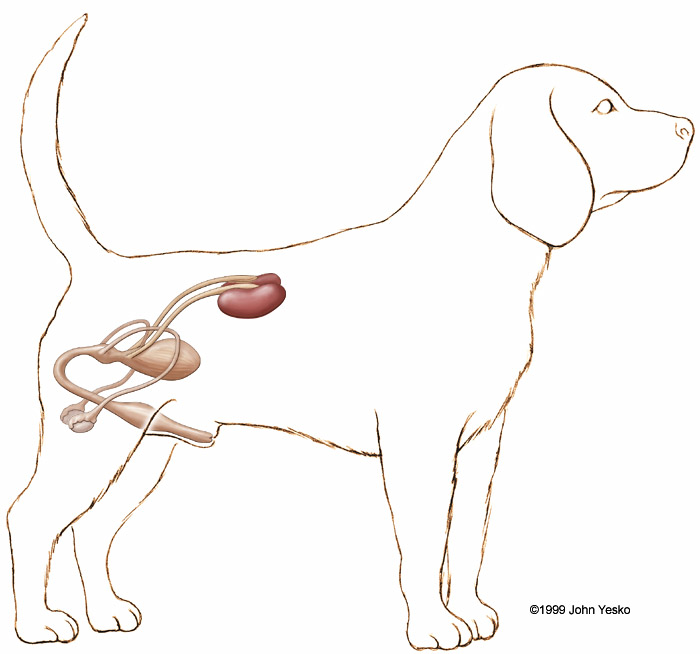 Excretion – the Urinary system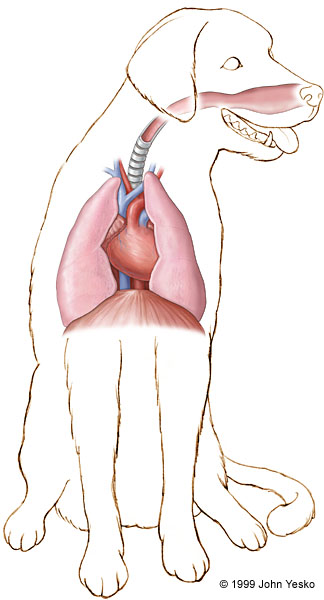 Excretion – the Respiratory systemRespiration is a cellular chemical reaction that takes _______ (sugar) and ______ to produce e______ . But it also produces ______ and _____ ______ as bi-products.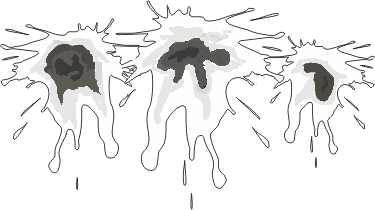 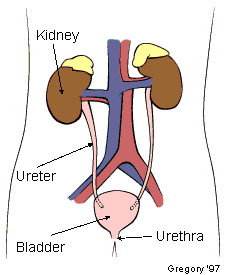 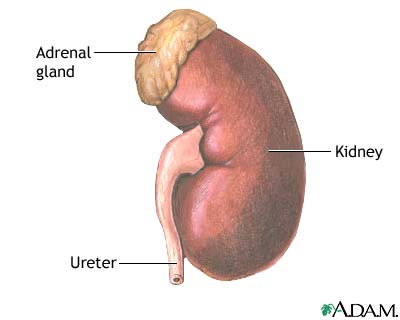 The Kidney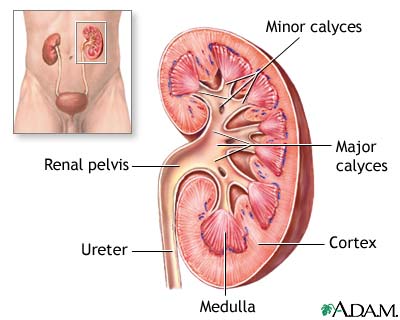 The Kidney - Longitudinal Section